<<today_date_mmmm_ddyyyy>> Important Medica Information<Member Name> <Address 1><Address 2><City>, <State> <ZIP> Your Care PlanDear <Member Name>,When we spoke recently, I promised to send you a Care Plan. The plan enclosed is a summary 
of our discussion. It includes the steps we agreed would help you meet your health goals. In 
addition, I can help you with:Provide-A-RideSM
This program is available to members who need a ride to medical and dental visits. To schedule 
a ride, call 1-877-379-7540 (toll free). TTY: 711. You can call Monday - Friday 8 a.m. to 6 p.m. Health Care Directive 
This form helps you outline your health care wishes. You can request a form from me and I will answer any questions you have before you discuss it with your doctor. Annual Physical
Take a key step on your path to good health and set up an annual physical at your clinic.  <Free text for member specific information/content>.Questions?Call me at <CC phone number>   <Monday - Friday>  between <CC hours of operation>. 
TTY: 711. As we discussed, I plan to be in touch with you again on <specify timeframe and communications method>.Sincerely,
<Care Coordinator Name>, <Credentials>  <County/Care System/Agency name><CC phone number> cc: member records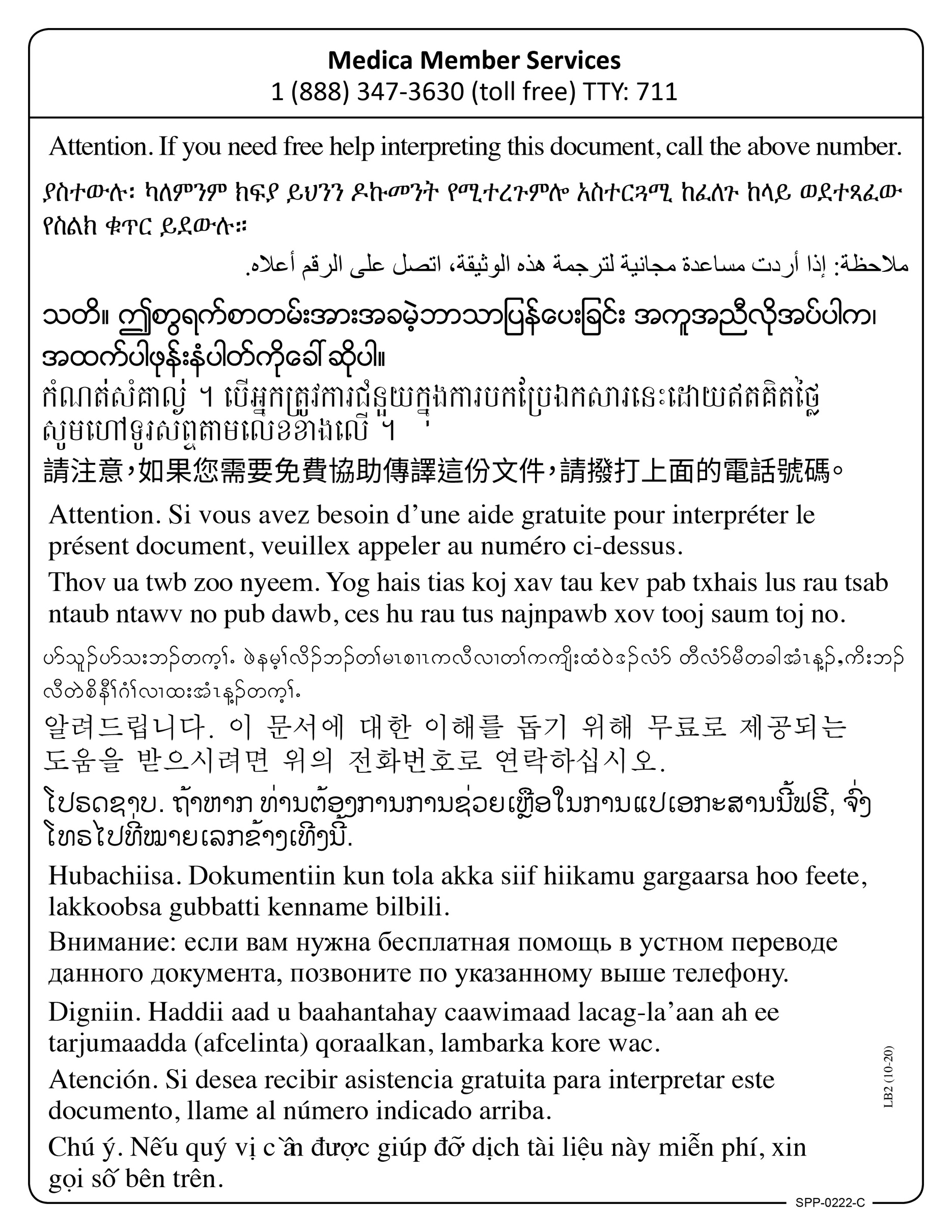 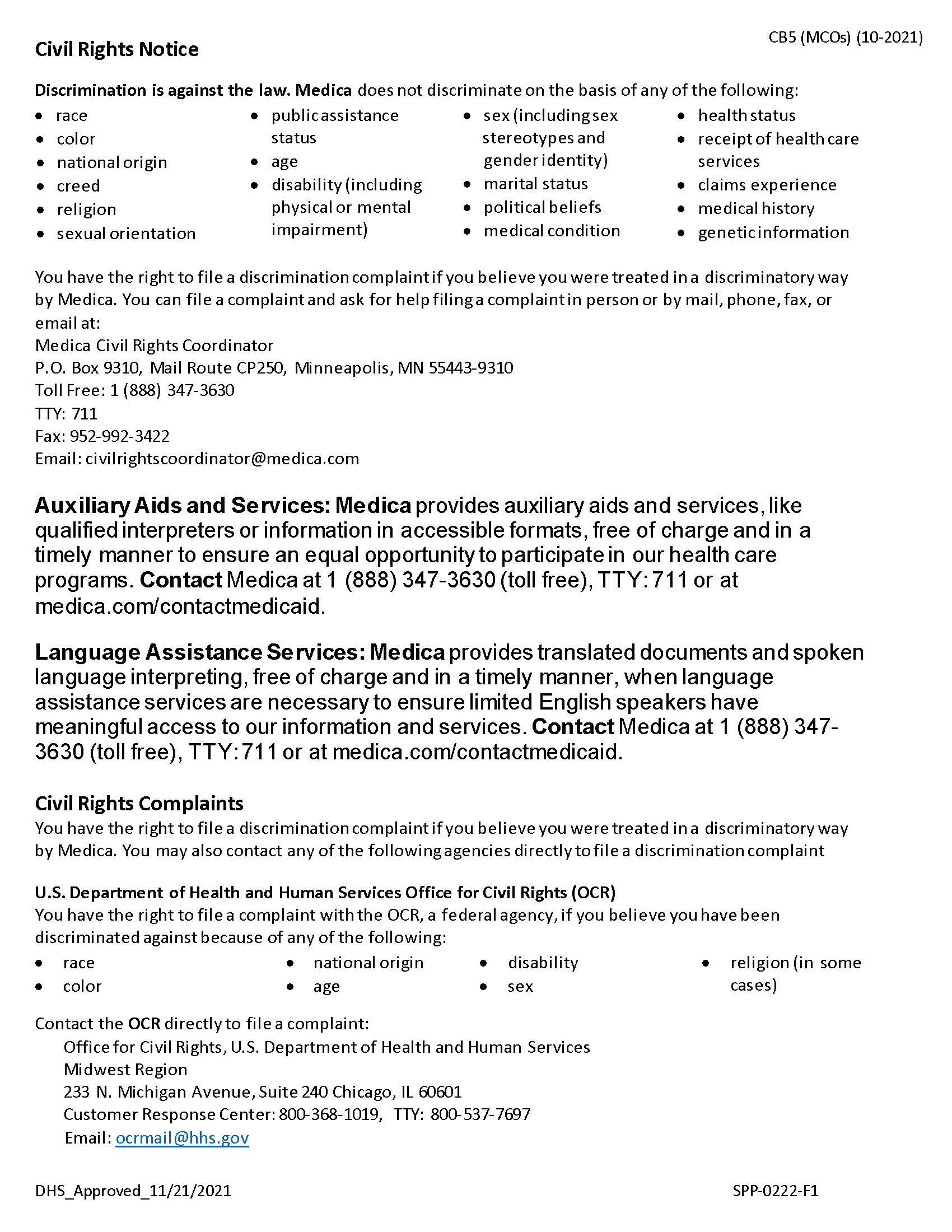 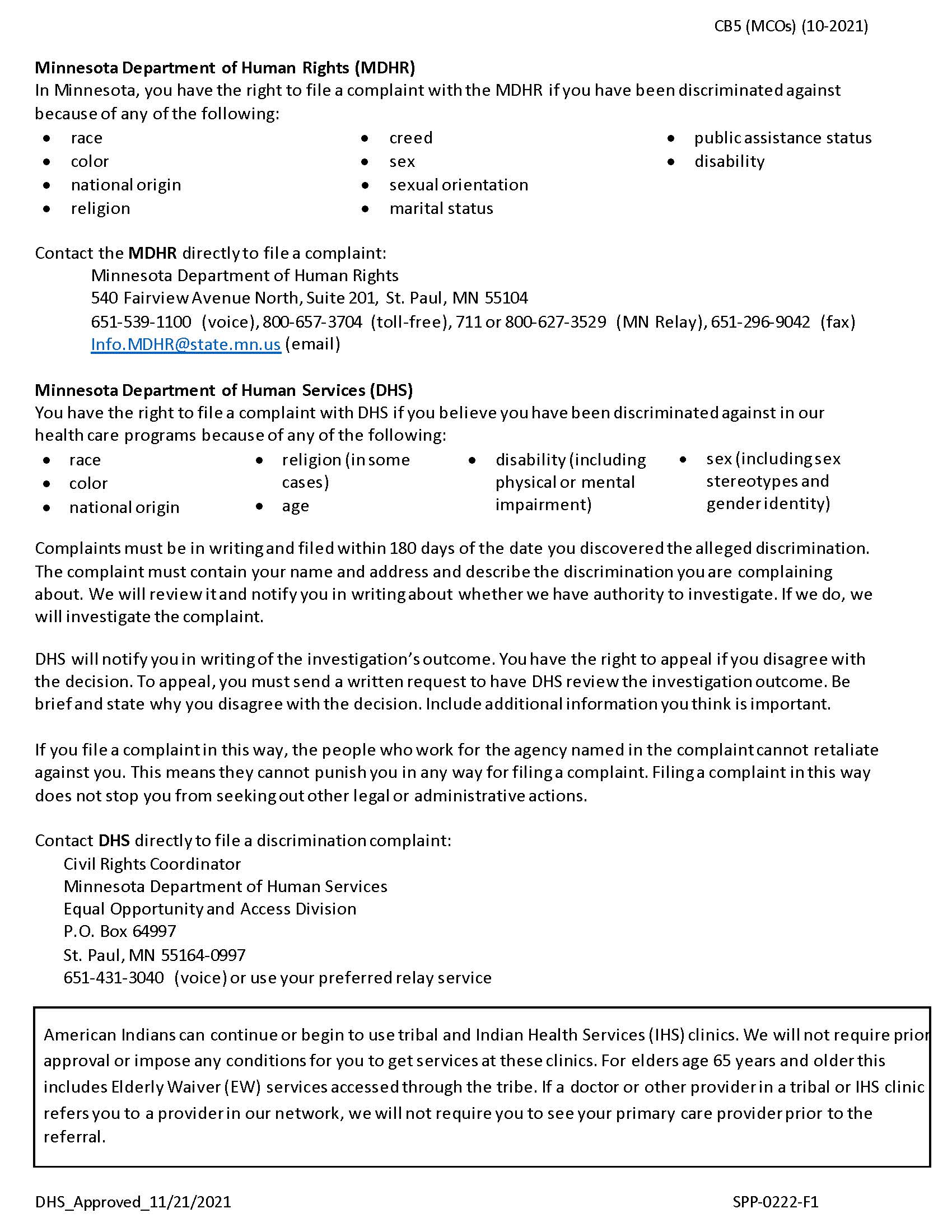 